El presente trabajo tiene como objetivo determinar el punto de corte que diferencie los casos de tuberculosis de los que no lo son y establecer el verdadero valor diagnóstico de esta prueba en nuestro establecimiento de salud y su real utilidad para la toma de decisiones en los derrames pleurales.              Total de casos: 100 a                    =     Paciente enfermo con prueba positiva                               Todas las personas enfermas                    a         =       17       =       17    = 0.37 x 100  =    37%  a + c          17 + 28              45                       =   Pacientes sanos y negativos a la prueba                                 Todas las personas enfermas     d         =  53      =      53    =    0.096 x 100 =   96%   b + d       2+53            55= Pacientes enfermas con prueba positiva   +    personas sanas que salen negativas a la prueba                          Total de casos     a + d         =  17+53  =  70   =  0.7 x 100  =  70% a + b + c + d     100          100                     =    Personas enfermas  =   a + b    =     45                              Total de casos          a+b+c+d    100= 0.45 x 100  =  45%= Paciente enfermo con prueba positiva         Pacientes enfermos y sanos positivos a la prueba     a     =   17     = 17      0.89 x 100 =   89 %      a+b    17+2     19                      =  Personas sanas negativas a la pruebaPacientes enfermos y pacientes sanos negativos a la prueba   d      =   53        =    53       = 0.65 x 100 =  65%  c + d     28+53         81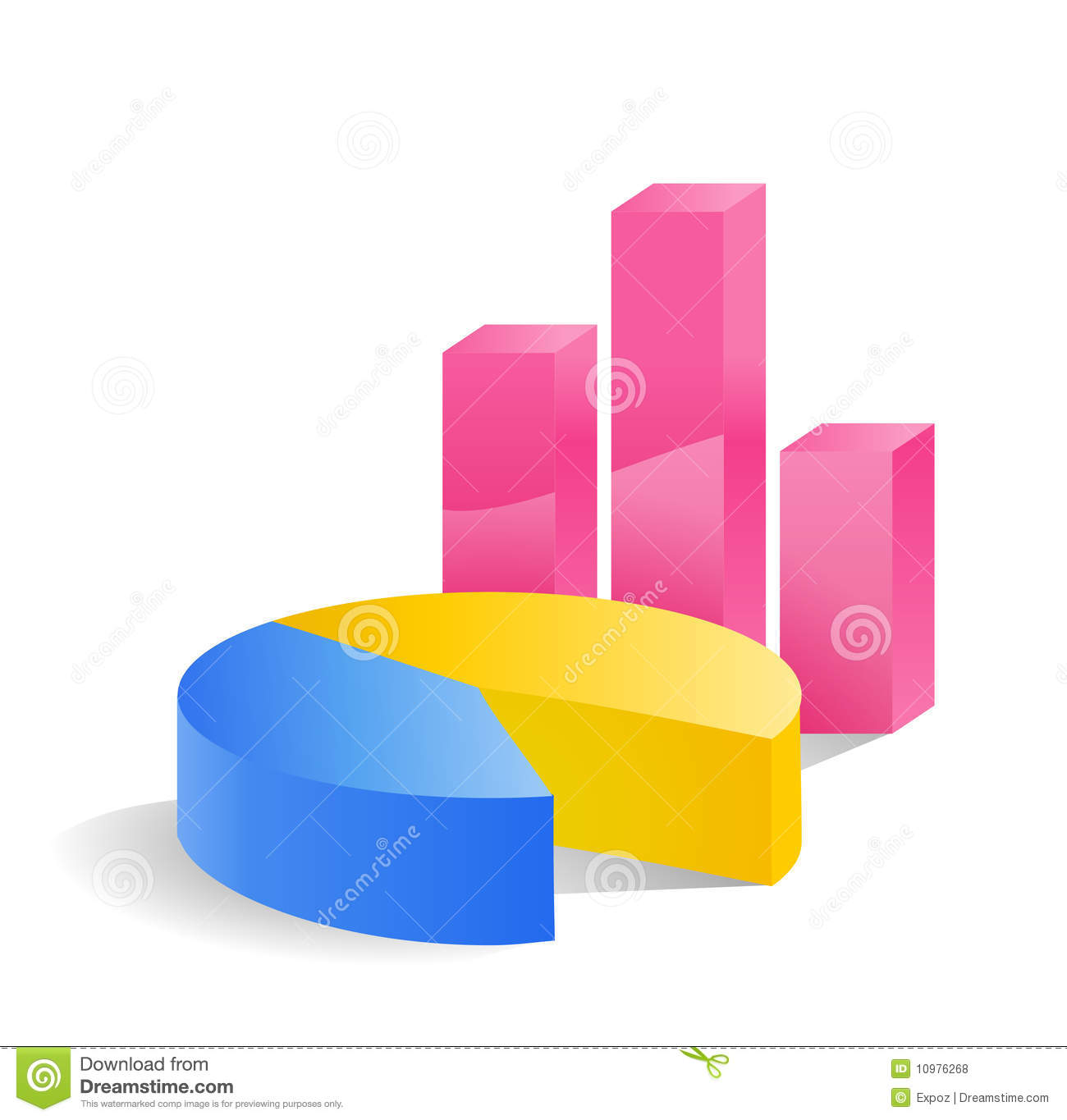 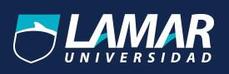 